Муниципальное казенное общеобразовательное учреждениеХанты-Мансийского района«Средняя общеобразовательная школад. Согом».                                              "07 "  июня   2014 г                                                                                                                                  исх. №                                                                                                                             Комитет по образованиюКагожка Е.Н. Отчет за  1, 2  квартал 2014 года о прохождении курсов ПК.                   Директор:                                                                                                                                                             Горбунова В.И.                          Исполнитель:   Аксенова Е.В.№ п/п      Ф.И.О.( полное )Должность  (с указанием преподаваемого предмета)Должность  (с указанием преподаваемого предмета)Тема курсов ПК, семинаров, конференцийСрокипрохожденияСрокипрохожденияСрокипрохожденияМесто проведения,проводящее учреждениеУдостоверение №Удостоверение №№ п/п      Ф.И.О.( полное )Должность  (с указанием преподаваемого предмета)Должность  (с указанием преподаваемого предмета)Тема курсов ПК, семинаров, конференцийСрокипрохожденияСрокипрохожденияСрокипрохожденияМесто проведения,проводящее учреждение курсы по ИОС (блоки)краткосрочные ПК1 квартал  (январь, февраль, март 2014 г.)1 квартал  (январь, февраль, март 2014 г.)1 квартал  (январь, февраль, март 2014 г.)1 квартал  (январь, февраль, март 2014 г.)1 квартал  (январь, февраль, март 2014 г.)1 квартал  (январь, февраль, март 2014 г.)1 квартал  (январь, февраль, март 2014 г.)1 квартал  (январь, февраль, март 2014 г.)1 квартал  (январь, февраль, март 2014 г.)1 квартал  (январь, февраль, март 2014 г.)1 квартал  (январь, февраль, март 2014 г.)1Аксенова Елена ВитальевнаАксенова Елена ВитальевнаУчитель русского языкаКПК «Новые подходы в преподавании русского языка и литературы в условиях введения ФГОС ООО»КПК «Новые подходы в преподавании русского языка и литературы в условиях введения ФГОС ООО»КПК «Новые подходы в преподавании русского языка и литературы в условиях введения ФГОС ООО»С 14 по 22. 01   2014г. Ханты-Мансийск,АУДПО  ИРО ХМАО-ЮгрыУдостоверение № 1752 от 22.01. 20142Вахрушева Светлана АлександровнаВахрушева Светлана АлександровнаУчитель русского языкаКПК «Новые подходы в преподавании русского языка и литературы в условиях введения ФГОС ООО»КПК «Новые подходы в преподавании русского языка и литературы в условиях введения ФГОС ООО»КПК «Новые подходы в преподавании русского языка и литературы в условиях введения ФГОС ООО»С 14 по 22.01. 2014г. Ханты-Мансийск,АУДПО  ИРО ХМАО-ЮгрыУдостоверение № 1757  от 22.01. 2014 3Зылева Светлана БорисовнаЗылева Светлана БорисовнаУчитель технологииКПК «Совершенствование форм и методов технологии в условиях модернизации Российского образования»КПК «Совершенствование форм и методов технологии в условиях модернизации Российского образования»КПК «Совершенствование форм и методов технологии в условиях модернизации Российского образования»С  20 по 28.01  2014Ханты-Мансийск,АУДПО  ИРО ХМАО-ЮгрыУдостоверение №  1809  от 28.01. 20144Кириакиди Анастасия АнатольевнаКириакиди Анастасия АнатольевнаУчитель английского языкаВебинар  «Подготовка школьников к Всероссийской олимпиаде по английскому языку: приемы и особенности».Вебинар  «Подготовка школьников к Всероссийской олимпиаде по английскому языку: приемы и особенности».Вебинар  «Подготовка школьников к Всероссийской олимпиаде по английскому языку: приемы и особенности».28.01.2014В МКОУ ХМР «СОШ д. Согом» издательство «Титул» г. МоскваСертификат  (б/н) от 28.01. 20145Тетерлева Елена АлександровнаТетерлева Елена АлександровнаУчитель начальных классовКПК   «Управление библиотечной деятельностью в условиях ФГОС»КПК   «Управление библиотечной деятельностью в условиях ФГОС»КПК   «Управление библиотечной деятельностью в условиях ФГОС» С 11 по 17. 02. 2014г. Ханты-Мансийск,АУДПО  ИРО ХМАО-ЮгрыУдостоверение № 2125от 19.02.2014  6Зорина Алена ВладимировнаЗорина Алена ВладимировнаЗаведующая хозяйствомКПК «Обучение и профессиональная подготовка в области охраны труда»КПК «Обучение и профессиональная подготовка в области охраны труда»КПК «Обучение и профессиональная подготовка в области охраны труда» с 17 по 21.02.2014г. Ханты-Мансийск,НОУ «Центр охраны труда»Удостоверение № 49 от 19.02. 20147Зорина Алена ВладимировнаЗорина Алена ВладимировнаЗаведующая хозяйствомКПК «Обучение  по программе пожарно-технического минимума »КПК «Обучение  по программе пожарно-технического минимума »КПК «Обучение  по программе пожарно-технического минимума »  с 17 по 21.02.2014г. Ханты-Мансийск,НОУ «Центр охраны труда»Удостоверение №  35 от 19.02. 2014 8Аксенова Елена ВитальевнаАксенова Елена ВитальевнаУчитель русского языкаСеминар «О проведении репетиционного экзамена в форме ОГЭ в 2014 г.»Семинар «О проведении репетиционного экзамена в форме ОГЭ в 2014 г.»Семинар «О проведении репетиционного экзамена в форме ОГЭ в 2014 г.»07.03.2014Г. Ханты-Мансийск,  Чехова 12,  ДОиМП-9Башкова Лидия МихайловнаБашкова Лидия МихайловнаУчитель  информатикиСеминар «О проведении репетиционного экзамена в форме ОГЭ в 2014 г.»Семинар «О проведении репетиционного экзамена в форме ОГЭ в 2014 г.»Семинар «О проведении репетиционного экзамена в форме ОГЭ в 2014 г.»07.03.2014Г. Ханты-Мансийск, Чехова 12,  ДОиМП-10Калинина Мария АркадьевнаКалинина Мария АркадьевнаУчитель математикиСеминар «О проведении репетиционного экзамена в форме ОГЭ в 2014 г.»Семинар «О проведении репетиционного экзамена в форме ОГЭ в 2014 г.»Семинар «О проведении репетиционного экзамена в форме ОГЭ в 2014 г.»07.03.2014Г. Ханты-Мансийск, Чехова 12,  ДОиМП-11Бадикова Елизавета МихайловнаБадикова Елизавета МихайловнаУчитель начальных классовКПК «Проектирование и реализация системы оценки достижений планируемых результатов освоения основной образовательной программы»КПК «Проектирование и реализация системы оценки достижений планируемых результатов освоения основной образовательной программы»КПК «Проектирование и реализация системы оценки достижений планируемых результатов освоения основной образовательной программы»С 11 по 23.03. 2014   Г. Сургут, АУДПО  ИРО ХМАО-ЮгрыУдостоверение №2464 от 23.03. 2014 12Горбунова Вера ИвановнаГорбунова Вера ИвановнаДиректор КПК «Новая орфография хантыйского языка».КПК «Новая орфография хантыйского языка: единые нормы орфографии в шурышкарском, казымском, сургутском диалектах хантыйского языка».КПК «Новая орфография хантыйского языка».КПК «Новая орфография хантыйского языка: единые нормы орфографии в шурышкарском, казымском, сургутском диалектах хантыйского языка».КПК «Новая орфография хантыйского языка».КПК «Новая орфография хантыйского языка: единые нормы орфографии в шурышкарском, казымском, сургутском диалектах хантыйского языка».С 17 по 20.03. 2014.С  21 по 24.03. 2014г. Ханты-Мансийск,АУДПО  ИРО ХМАО-ЮгрыУдостоверение № 2504от 20.03.2014  Удостоверение № 2527от 24.03.2014  2 квартал  (апрель, май, июнь  2014 г.)2 квартал  (апрель, май, июнь  2014 г.)2 квартал  (апрель, май, июнь  2014 г.)2 квартал  (апрель, май, июнь  2014 г.)2 квартал  (апрель, май, июнь  2014 г.)2 квартал  (апрель, май, июнь  2014 г.)2 квартал  (апрель, май, июнь  2014 г.)2 квартал  (апрель, май, июнь  2014 г.)2 квартал  (апрель, май, июнь  2014 г.)2 квартал  (апрель, май, июнь  2014 г.)2 квартал  (апрель, май, июнь  2014 г.)1Горбунова Вера ИвановнаГорбунова Вера ИвановнаДиректор  КПК «Взаимодействие учреждений общего, дополнительного и профессионального образования по реализации Концепции развития системы профессиональной ориентации ХМАО-Югры». КПК «Взаимодействие учреждений общего, дополнительного и профессионального образования по реализации Концепции развития системы профессиональной ориентации ХМАО-Югры».С 14  по 15.04. 2014С 14  по 15.04. 2014г. Ханты-Мансийск,АУДПО    ХМАО-Югры «Институт профессионального образования и исследования рынка труда».Сертификат № 179 от 15.04.20142Аксенова Елена ВитальевнаАксенова Елена ВитальевнаУчитель русского языкаВебинар «Организация и проведение репетиционного экзамена по русскому языку в форме ЕГЭ в 2014 г.»Вебинар «Организация и проведение репетиционного экзамена по русскому языку в форме ЕГЭ в 2014 г.»15.04.201415.04.2014В МКОУ ХМР «СОШ д. Согом»  ДОиМП-3Башкова Лидия МихайловнаБашкова Лидия МихайловнаУчитель  информатикиВебинар «Организация и проведение репетиционного экзамена по русскому языку в форме ЕГЭ в 2014 г.»Вебинар «Организация и проведение репетиционного экзамена по русскому языку в форме ЕГЭ в 2014 г.»15.04.201415.04.2014В МКОУ ХМР «СОШ д. Согом»  ДОиМП-4Калинина Мария АркадьевнаКалинина Мария АркадьевнаУчитель математикиВебинар «Организация и проведение репетиционного экзамена по русскому языку в форме ЕГЭ в 2014 г.»Вебинар «Организация и проведение репетиционного экзамена по русскому языку в форме ЕГЭ в 2014 г.»15.04.201415.04.2014В МКОУ ХМР «СОШ д. Согом»  ДОиМП-5Горбунова Вера ИвановнаГорбунова Вера ИвановнаДиректор Семинар «Новые подходы к организации воспитательно-образовательного 6процесса в условиях реализации инновационного проекта «Погружение в этническую среду»Семинар «Новые подходы к организации воспитательно-образовательного 6процесса в условиях реализации инновационного проекта «Погружение в этническую среду»С16 по 18.04.2014 г.С16 по 18.04.2014 г.г. Ханты-Мансийск,АУДПО  ИРО ХМАО-ЮгрыУдостоверение № 38496Аксенова Елена ВитальевнаАксенова Елена ВитальевнаУчитель русского языкаСеминар «Работа муниципальных образовательных организаций с веб-ресурсом Автоматизированная система управления повышением квалификации»Семинар «Работа муниципальных образовательных организаций с веб-ресурсом Автоматизированная система управления повышением квалификации»17.04. 2014 г.17.04. 2014 г.г. Ханты-Мансийск,АУДПО  ИРО ХМАО-ЮгрыСертификат №180 от 18.04. 20147Кириакиди Анастасия АнатольевнаКириакиди Анастасия АнатольевнаУчитель английского языкаВебинар  « Проект части «Говорение» в ЕГЭ. Подготовка школьников к говорению средствами курса «Enjou English» для 2-11 классов».Вебинар  « Проект части «Говорение» в ЕГЭ. Подготовка школьников к говорению средствами курса «Enjou English» для 2-11 классов».24.04.201424.04.2014В МКОУ ХМР «СОШ д. Согом» издательство «Титул» г. МоскваСертификат  (б/н) от 24.04. 20148Аксенова Елена ВитальевнаАксенова Елена ВитальевнаУчитель русского языкаСеминар по обучению специалистов, привлекаемых к организации и проведению государственной итоговой аттестации  (ОГЭ, ЕГЭ, ГВЭ)Семинар по обучению специалистов, привлекаемых к организации и проведению государственной итоговой аттестации  (ОГЭ, ЕГЭ, ГВЭ)26.04.201426.04.2014г. Ханты-Мансийск СОШ № 6,  ДОиМПАУДПО  ИРО ХМАО-ЮгрыСвидетельство (б/н)  от 26.04.20149Башкова Лидия МихайловнаБашкова Лидия МихайловнаУчитель  информатикиСеминар по обучению специалистов, привлекаемых к организации и проведению государственной итоговой аттестации  (ОГЭ, ЕГЭ, ГВЭ)Семинар по обучению специалистов, привлекаемых к организации и проведению государственной итоговой аттестации  (ОГЭ, ЕГЭ, ГВЭ)26.04.201426.04.2014г. Ханты-Мансийск СОШ № 6,  ДОиМПАУДПО  ИРО ХМАО-ЮгрыСвидетельство (б/н)  от 26.04.201410Калинина Мария АркадьевнаКалинина Мария АркадьевнаУчитель математикиСеминар по обучению специалистов, привлекаемых к организации и проведению государственной итоговой аттестации  (ОГЭ, ЕГЭ, ГВЭ)Семинар по обучению специалистов, привлекаемых к организации и проведению государственной итоговой аттестации  (ОГЭ, ЕГЭ, ГВЭ)26.04.201426.04.2014г. Ханты-Мансийск СОШ № 6,  ДОиМПАУДПО  ИРО ХМАО-ЮгрыСвидетельство (б/н)  от 26.04.201411Кожевникова Маргарита МихайловнаКожевникова Маргарита МихайловнаУчитель биологииСеминар по обучению специалистов, привлекаемых к организации и проведению государственной итоговой аттестации  (ОГЭ, ЕГЭ, ГВЭ)Семинар по обучению специалистов, привлекаемых к организации и проведению государственной итоговой аттестации  (ОГЭ, ЕГЭ, ГВЭ)26.04.201426.04.2014г. Ханты-Мансийск СОШ № 6,  ДОиМПАУДПО  ИРО ХМАО-ЮгрыСвидетельство (б/н)  от 26.04.201412Варлакова Елена Сергеевна Варлакова Елена Сергеевна Учитель  начальных классовСеминар по обучению специалистов, привлекаемых к организации и проведению государственной итоговой аттестации  (ОГЭ, ЕГЭ, ГВЭ)Семинар по обучению специалистов, привлекаемых к организации и проведению государственной итоговой аттестации  (ОГЭ, ЕГЭ, ГВЭ)26.04.201426.04.2014г. Ханты-Мансийск СОШ № 6,  ДОиМПАУДПО  ИРО ХМАО-ЮгрыСвидетельство (б/н)  от 26.04.201413Кириакиди Анастасия АнатольевнаКириакиди Анастасия АнатольевнаУчитель английского языкаВебинар  «  Обучение полилогическому общению в курсе «Enjou English»  на старшей ступени обучения».Вебинар  «  Обучение полилогическому общению в курсе «Enjou English»  на старшей ступени обучения».22.05.201422.05.2014В МКОУ ХМР «СОШ д. Согом» издательство «Титул»  г. МоскваСертификат  (б/н) от 24.04. 201414Бадикова Елизавета МихайловнаБадикова Елизавета МихайловнаУчитель начальных классов   Семинар  для   специалистов, задействованных в организации отдыха, оздоровления, занятости детей и молодежи.   Семинар  для   специалистов, задействованных в организации отдыха, оздоровления, занятости детей и молодежи.С 24 по 25.05. 2014С 24 по 25.05. 2014   Г. Ханты-Мансийск,  Чехова 68 в Комитете по образованию Межведомственная комиссия по  организации отдыха, оздоровления, занятости детей, подростков  и молодежи Ханты-Мансийского районаСертификат  серия ЕК №390/1415Аксенова Елена ВитальевнаАксенова Елена ВитальевнаУчитель русского языкаСеминар     по обучению специалистов, привлекаемых к организации и проведению государственной итоговой аттестации  (ОГЭ,   ГВЭ) ,  в 2014 г.Семинар     по обучению специалистов, привлекаемых к организации и проведению государственной итоговой аттестации  (ОГЭ,   ГВЭ) ,  в 2014 г.16.05.201416.05.2014г. Ханты-Мансийск СОШ № 6,  ДОиМП-16Башкова Лидия МихайловнаБашкова Лидия МихайловнаУчитель  информатикиСеминар     по обучению специалистов, привлекаемых к организации и проведению государственной итоговой аттестации  (ОГЭ,   ГВЭ) ,  в 2014 г.Семинар     по обучению специалистов, привлекаемых к организации и проведению государственной итоговой аттестации  (ОГЭ,   ГВЭ) ,  в 2014 г.16.05.201416.05.2014г. Ханты-Мансийск СОШ № 6,  ДОиМП-17Варлакова Елена Сергеевна Варлакова Елена Сергеевна Учитель  начальных классовСеминар     по обучению специалистов, привлекаемых к организации и проведению государственной итоговой аттестации  (ОГЭ,   ГВЭ) ,  в 2014 г.Семинар     по обучению специалистов, привлекаемых к организации и проведению государственной итоговой аттестации  (ОГЭ,   ГВЭ) ,  в 2014 г.16.05.201416.05.2014г. Ханты-Мансийск СОШ № 6,  ДОиМП-18Горбунова Вера ИвановнаГорбунова Вера ИвановнаДиректор Семинар     по обучению специалистов, привлекаемых к организации и проведению государственной итоговой аттестации  (ОГЭ,   ГВЭ),  в 2014 г.Семинар     по обучению специалистов, привлекаемых к организации и проведению государственной итоговой аттестации  (ОГЭ,   ГВЭ),  в 2014 г.16.05.201416.05.2014г. Ханты-Мансийск СОШ № 6,  ДОиМП-19Горбунова Вера ИвановнаГорбунова Вера ИвановнаДиректор 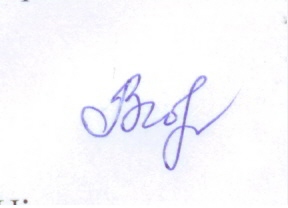 Семинар  «Работа с муниципальными контрактами на поставку продуктов питания»Семинар  «Работа с муниципальными контрактами на поставку продуктов питания»10.06. 201410.06. 2014г. Ханты-Мансийск, Чехова 68 МКУ ХМР «Централизованная бухгалтерия по обслуживанию МОУ ХМР»